初等算数科教育内容AI　第12回 「測定」(後半)用の課題（課題６）締め切り　： 7/11(日), 23:59学籍番号　　　　　      　　　　　　.　　　氏名　　　　　　　　　　　　　       　　　　.課題．授業で取り上げた右の量の分類において，［分離量］［外延量］［内包量(度)］［内包量(率)］の具体例を，下の(1)〜(10)の中から適切に選んで，記号で答えよ。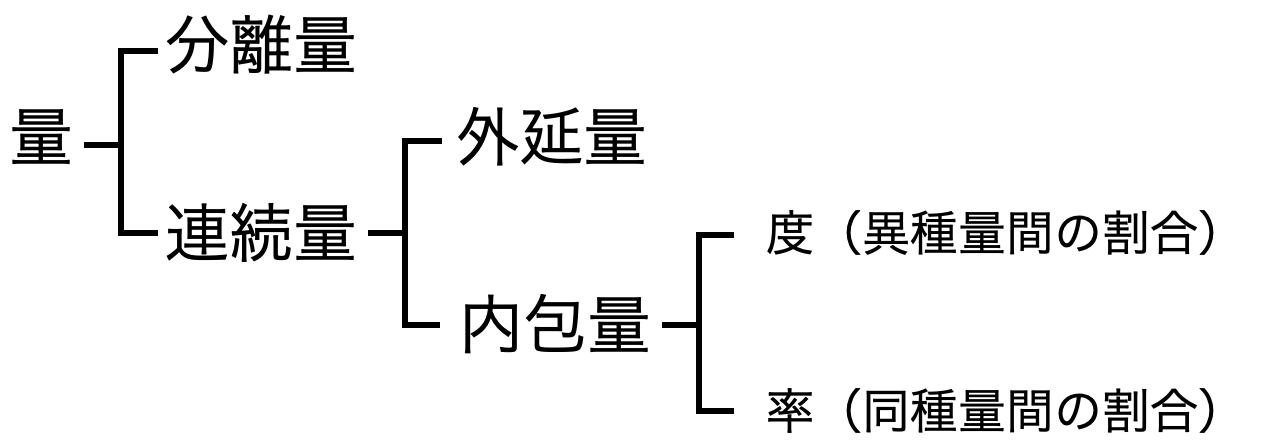 (1)人口密度，	(2)質量パーセント濃度，	(3)長さ，　	(4)比重，　　	(5)馬の頭数，(6)モル濃度，　(7)入試倍率，　　		(8)体積，　　	(9)車の台数，	(10)円周率 　［分離量］　　　　　　　　　　　　　　.	［外延量］　　　　　　　　　　　　　　　.　［内包量：度］　　　　　　　　　　　　.	［内包量：率］　　　　　　　　　　　　　.※ 提出に当たっては，このファイルのファイル名のyournumberの部分を自分の学籍番号に置き換えて提出せよ。例えば，学籍番号が20180999であれば，R03A1_kadai-6_20180999.docxにせよ。※ 課題の提出は，各授業担当者に，まなびネットを通じて行うようにせよ。※ この赤字の部分は，提出に当たっては削除せよ。